ANEXO VIII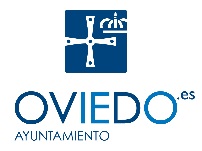 MEMORIA ECONÓMICACONVOCATORIA: EXPEDIENTE NÚMEROENTIDAD: .....................................................................................Denominación de la Actividad realizadaBalance de Ingresos y GastosIMPORTANTE: El importe total de gastos del proyecto ha de coincidir con el importe total de ingresos del mismo.D./Dª…………………………………………………………………………………………………………………………………………………………………………….Representante de la entidad, certifica la veracidad de todos los datos reflejados en la presente Memoria.GASTOSGASTOSGASTOSGASTOSGASTOSGASTOSTOTAL GASTOSINGRESOSSub. Ayuntamiento concedidaINGRESOSOtras subvencionesINGRESOSIngresos actividadINGRESOSAportación EntidadINGRESOSOtrosINGRESOSTOTAL INGRESOS